Мастер-класс для родителей по пластилинографииЦели:• Способствовать налаживанию контакта в совместной деятельности и общении между педагогами, детьми и родителями;• Развивать интерес родителей и детей к лепке из пластилина, к такому виду творчества как пластилинография.Задачи:• Познакомить родителей и детей с нетрадиционной техникой работы с пластилином- пластилинографией.• Закреплять на встречах приёмы работы с пластилином.• Учить украшать готовую поделку бусинками, блёстками и прочими украшениями.• Продолжать развивать мелкую моторику рук детей, мышление, воображение и фантазию.• Вызвать желание порадовать окружающих своими работами.Для начала работы мы берем небольшой кусочек пластилина. Это как капелька краски. И начинаем его размазывать по нашему эскизу. Особых навыков для нанесения пластилина не требуется. Чем рельефнее будет нанесен пластилин, тем интереснее будет ваш рисунок. Начинать можно с любого края, разницы между нанесением мелких деталей и крупных нет. Все, что выходит за пределы контуров фрагмента, мы без труда убираем стеком. Затем переходим к рисованию следующего фрагмента. И так заполняем все фрагменты нашего рисунка. Цветовую гамму выбираем самостоятельно. Если какого-то цвета под рукой не оказалось, мы можем получить его, смешав другие цвета. Для этого просто возьмем небольшие кусочки разных цветов и тщательно их перемешаем. Если что-то вам не понравилось, то можно легко это исправить – взять стек и снять слой.Пластилинография поможет вам разнообразить досуг ребенка дома, наладить общение с ним, подарить друг другу незабываемые минуты душевной близости. Изготовленные картины дети могут подарить друзьям, близким людям, украсить ими комнату и т. п.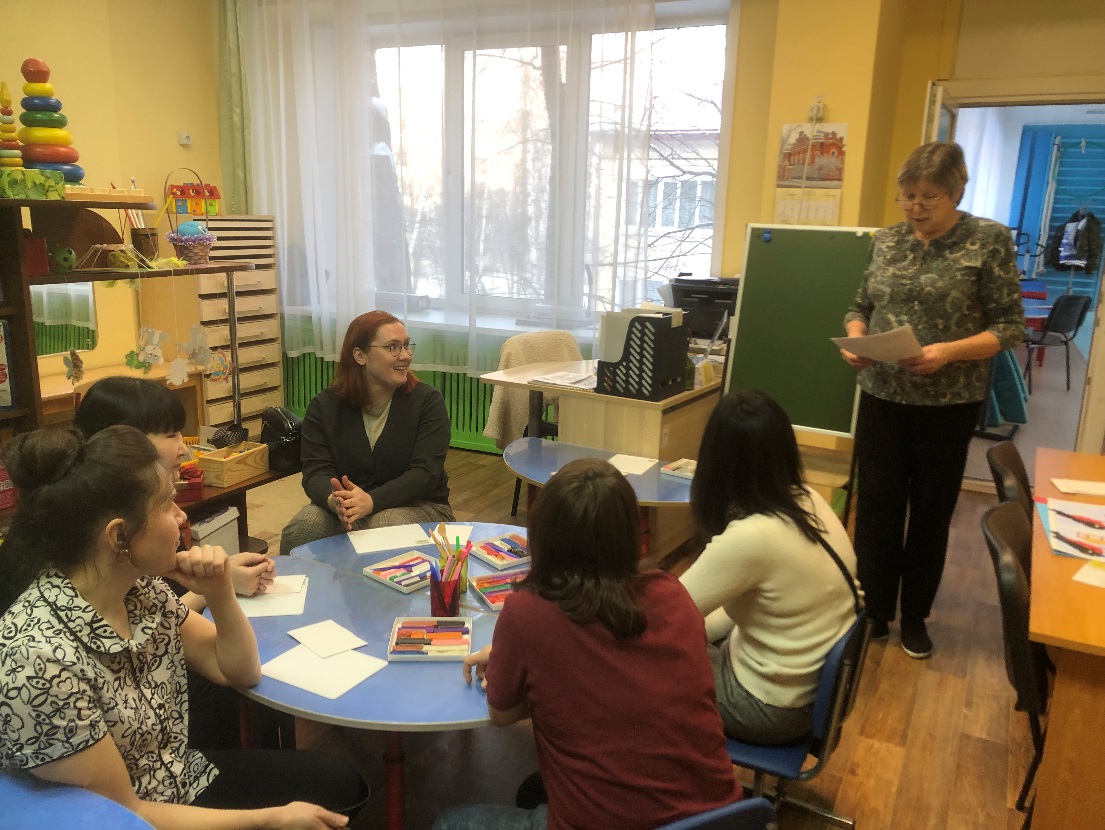 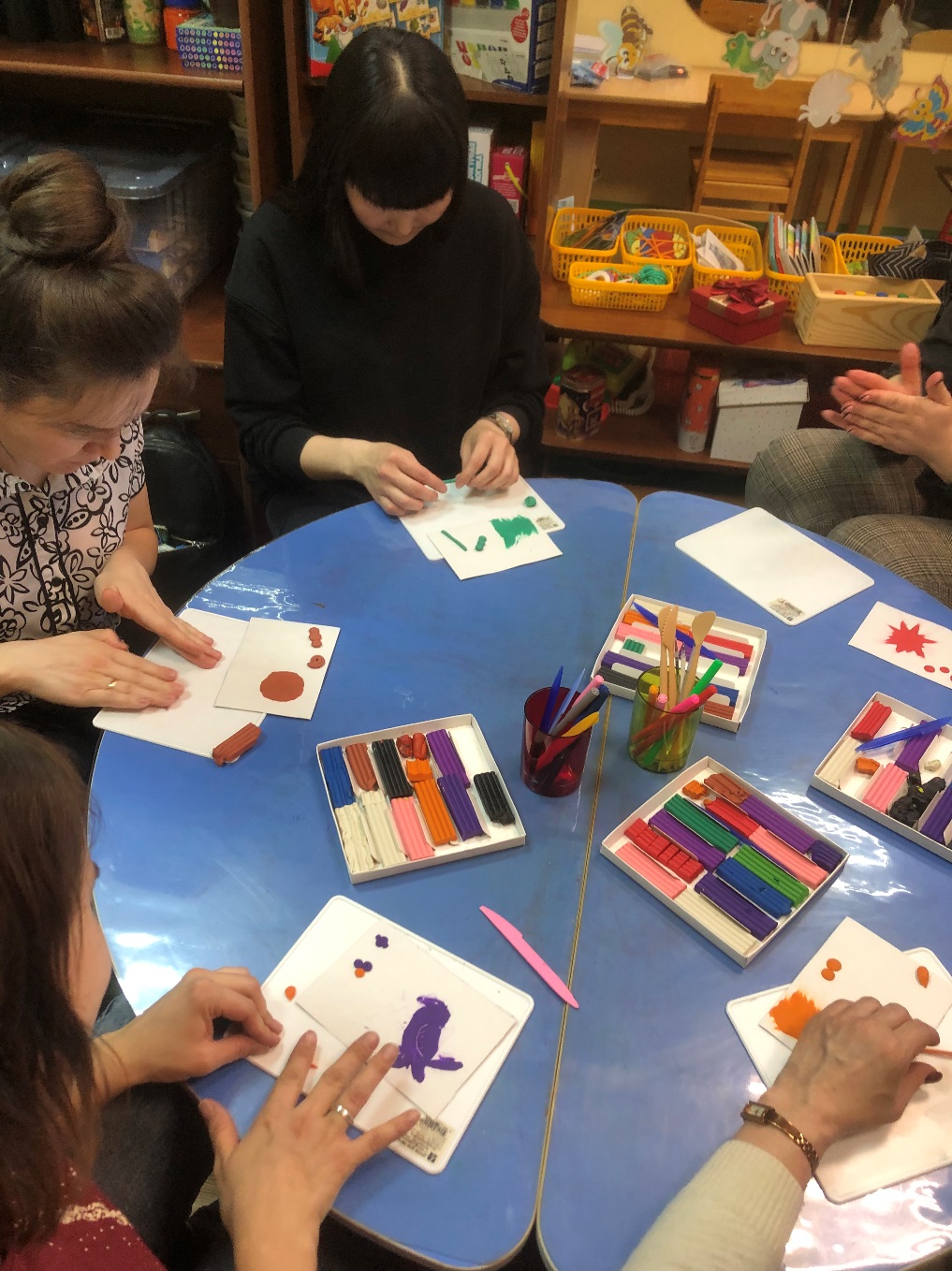 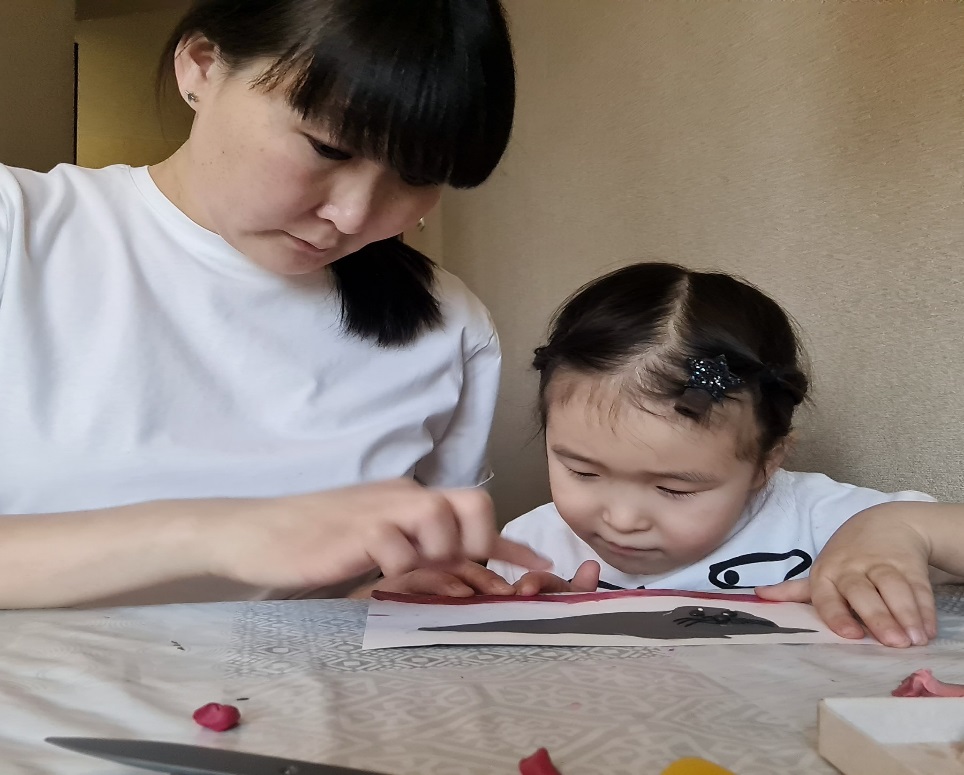 